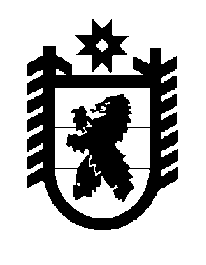 Российская Федерация Республика Карелия    ПРАВИТЕЛЬСТВО РЕСПУБЛИКИ КАРЕЛИЯРАСПОРЯЖЕНИЕот  3 августа 2017 года № 442р-Пг. Петрозаводск В целях эффективного использования, эксплуатации и развития телекомуникационного ресурса регионального фрагмента Государственной автоматизированной системы Российской Федерации «Выборы» одобрить и подписать Соглашение между федеральным государственным казенным учреждением «Федеральный центр информатизации при Центральной избирательной комиссии Российской Федерации», Центральной избирательной комиссией Республики Карелия и Правительством Республики Карелия о сотрудничестве при использовании телекомуникационного ресурса Государственной автоматизированной системы Российской Федерации «Выборы». Временно исполняющий обязанности
 Главы Республики Карелия                                                   А.О. Парфенчиков